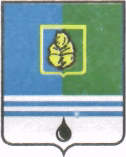 ПОСТАНОВЛЕНИЕАДМИНИСТРАЦИИ ГОРОДА КОГАЛЫМАХанты-Мансийского автономного округа - ЮгрыО признании утратившим силу постановления Администрации города Когалымаот 01.07.2015 №2053В соответствии с Федеральным законом от 29.12.2012 №273-ФЗ                  «Об образовании в Российской Федерации», постановлением Администрации Ханты-Мансийского автономного округа от 20.07.1992 №194 «О работе на открытом воздухе в холодное время года», учитывая письмо заместителя Губернатора Ханты-Мансийского автономного округа – Югры от 04.12.2019 №01-Исх-ВК-30088, с целью формирования единого подхода к информированию участников образовательных отношений о неблагоприятных погодных условиях, являющихся основанием для объявления актированного дня:1. Постановление Администрации города Когалыма от 01.07.2015 №2053 «Об утверждении нормативов температурного режима для учащихся муниципальных образовательных организаций города Когалыма» признать утратившим силу.2. Управлению образования Администрации города Когалыма (С.Г.Гришина) направить в юридическое управление Администрации города Когалыма текст постановления, его реквизиты, сведения об источнике официального опубликования в порядке и сроки, предусмотренные распоряжением Администрации города Когалыма от 19.06.2013 №149-р                «О мерах по формированию регистра муниципальных правовых актов               Ханты-Мансийского автономного округа – Югры» для дальнейшего направления в Управление государственной регистрации нормативных правовых актов Аппарата Губернатора Ханты-Мансийского автономного округа – Югры.3. Опубликовать настоящее постановление в газете «Когалымский вестник» и разместить на официальном сайте Администрации города Когалыма в информационно-телекоммуникационной сети «Интернет» (www.admkogalym.ru).4. Контроль за выполнением постановления возложить на заместителя главы города Когалыма Л.А.Юрьеву.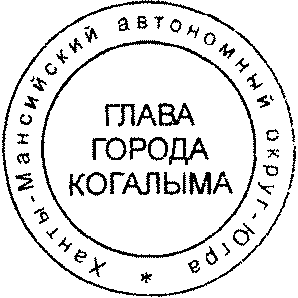 Глава города Когалыма						Н.Н.ПальчиковОт  «13»марта2020г. № 458